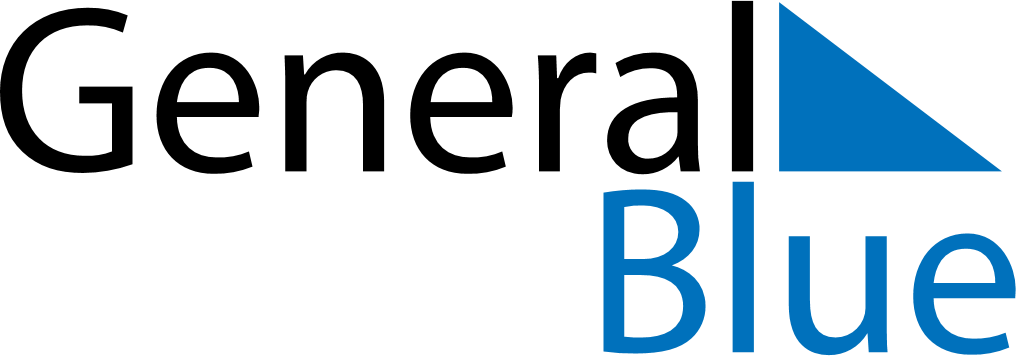 March 2024March 2024March 2024March 2024March 2024March 2024March 2024Koeru, Jaervamaa, EstoniaKoeru, Jaervamaa, EstoniaKoeru, Jaervamaa, EstoniaKoeru, Jaervamaa, EstoniaKoeru, Jaervamaa, EstoniaKoeru, Jaervamaa, EstoniaKoeru, Jaervamaa, EstoniaSundayMondayMondayTuesdayWednesdayThursdayFridaySaturday12Sunrise: 7:11 AMSunset: 5:44 PMDaylight: 10 hours and 32 minutes.Sunrise: 7:09 AMSunset: 5:46 PMDaylight: 10 hours and 37 minutes.34456789Sunrise: 7:06 AMSunset: 5:49 PMDaylight: 10 hours and 42 minutes.Sunrise: 7:03 AMSunset: 5:51 PMDaylight: 10 hours and 48 minutes.Sunrise: 7:03 AMSunset: 5:51 PMDaylight: 10 hours and 48 minutes.Sunrise: 7:00 AMSunset: 5:54 PMDaylight: 10 hours and 53 minutes.Sunrise: 6:57 AMSunset: 5:56 PMDaylight: 10 hours and 58 minutes.Sunrise: 6:54 AMSunset: 5:58 PMDaylight: 11 hours and 3 minutes.Sunrise: 6:52 AMSunset: 6:01 PMDaylight: 11 hours and 9 minutes.Sunrise: 6:49 AMSunset: 6:03 PMDaylight: 11 hours and 14 minutes.1011111213141516Sunrise: 6:46 AMSunset: 6:05 PMDaylight: 11 hours and 19 minutes.Sunrise: 6:43 AMSunset: 6:08 PMDaylight: 11 hours and 24 minutes.Sunrise: 6:43 AMSunset: 6:08 PMDaylight: 11 hours and 24 minutes.Sunrise: 6:40 AMSunset: 6:10 PMDaylight: 11 hours and 30 minutes.Sunrise: 6:37 AMSunset: 6:13 PMDaylight: 11 hours and 35 minutes.Sunrise: 6:34 AMSunset: 6:15 PMDaylight: 11 hours and 40 minutes.Sunrise: 6:31 AMSunset: 6:17 PMDaylight: 11 hours and 45 minutes.Sunrise: 6:28 AMSunset: 6:20 PMDaylight: 11 hours and 51 minutes.1718181920212223Sunrise: 6:25 AMSunset: 6:22 PMDaylight: 11 hours and 56 minutes.Sunrise: 6:23 AMSunset: 6:24 PMDaylight: 12 hours and 1 minute.Sunrise: 6:23 AMSunset: 6:24 PMDaylight: 12 hours and 1 minute.Sunrise: 6:20 AMSunset: 6:27 PMDaylight: 12 hours and 6 minutes.Sunrise: 6:17 AMSunset: 6:29 PMDaylight: 12 hours and 12 minutes.Sunrise: 6:14 AMSunset: 6:31 PMDaylight: 12 hours and 17 minutes.Sunrise: 6:11 AMSunset: 6:34 PMDaylight: 12 hours and 22 minutes.Sunrise: 6:08 AMSunset: 6:36 PMDaylight: 12 hours and 28 minutes.2425252627282930Sunrise: 6:05 AMSunset: 6:38 PMDaylight: 12 hours and 33 minutes.Sunrise: 6:02 AMSunset: 6:41 PMDaylight: 12 hours and 38 minutes.Sunrise: 6:02 AMSunset: 6:41 PMDaylight: 12 hours and 38 minutes.Sunrise: 5:59 AMSunset: 6:43 PMDaylight: 12 hours and 43 minutes.Sunrise: 5:56 AMSunset: 6:45 PMDaylight: 12 hours and 49 minutes.Sunrise: 5:53 AMSunset: 6:48 PMDaylight: 12 hours and 54 minutes.Sunrise: 5:50 AMSunset: 6:50 PMDaylight: 12 hours and 59 minutes.Sunrise: 5:47 AMSunset: 6:52 PMDaylight: 13 hours and 4 minutes.31Sunrise: 6:45 AMSunset: 7:55 PMDaylight: 13 hours and 10 minutes.